Tarih:  ..... / ..... / 2019(*) Bu bölüm, Bitirme Ödevi Komisyonu tarafından doldurulacaktır.2019-2020 Güz ve Bahar yarıyılında Bitirme ödevi dersine kaydolacak öğrencilerin, Bitirme Ödevi Ön Kayıt ve Danışman Tercih Formlarını en geç 27 Eylül 2019 tarihine kadar Kimya Mühendisliği Bölüm Başkanlığına (B303) teslim etmeleri gerekmektedir.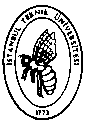                                             İTÜ KİMYA METALURJİ FAKÜLTESİKİMYA MÜHENDİSLİĞİ BÖLÜMÜ                                                  KMM 492 / 492E BİTİRME ÖDEVİ  ÖN KAYIT VE TERCİH FORMU                                             İTÜ KİMYA METALURJİ FAKÜLTESİKİMYA MÜHENDİSLİĞİ BÖLÜMÜ                                                  KMM 492 / 492E BİTİRME ÖDEVİ  ÖN KAYIT VE TERCİH FORMU                                             İTÜ KİMYA METALURJİ FAKÜLTESİKİMYA MÜHENDİSLİĞİ BÖLÜMÜ                                                  KMM 492 / 492E BİTİRME ÖDEVİ  ÖN KAYIT VE TERCİH FORMU                                             İTÜ KİMYA METALURJİ FAKÜLTESİKİMYA MÜHENDİSLİĞİ BÖLÜMÜ                                                  KMM 492 / 492E BİTİRME ÖDEVİ  ÖN KAYIT VE TERCİH FORMU Çizelge Kodu: BÖFYürürlük Tarihi: Ağustos 2016 Güncelleştirme Sayısı:1Sayfa: 1/1Öğrencinin Adı Soyadı	 Öğrencinin Numarası		 Öğrencinin İmzasıÖğrencinin Cep Telefonu NumarasıÖğrencinin Güncel E-posta AdresiBitirme Ödevini Alacağı Yarıyıl     Güz  □  /   Bahar  □Bitirme Ödevi Danışman Tercihi1.2.3.Atanan Bitirme Ödevi Danışmanı (*)Atanan Bitirme Ödevi Danışmanı (*)